ОТЧЕТ о результатах самообследованияМуниципального бюджетного общеобразовательного учреждения «Заостровская средняя школа»за 2021 годI. Аналитическая часть 1) Общие сведения об учрежденииУчреждение находится на территории муниципального образования «Заостровское» муниципального образования «Приморский муниципальный район» Архангельской области, в 15 км от города Архангельска, областного центра. Управление образования администрации муниципального образования «Приморский муниципальный район» осуществляет функции и полномочия учредителя.В течение 2021 года транспортом учреждения осуществлялась доставка 113 обучающихся к месту обучения и обратно.Организация образовательного процесса в учреждении регламентируется следующими основными локальными нормативными актами:Правилами приема граждан на обучение по образовательным программам начального общего, основного общего и среднего общего образования в МБОУ «Заостровская СШ»;Положением о формах, периодичности и порядке текущего контроля успеваемости и промежуточной аттестации обучающихся МБОУ «Заостровская СШ»;Положением о порядке и основаниях перевода, отчисления и восстановления, обучающихся в МБОУ «Заостровская СШ»;Порядком оформления возникновения, изменения и прекращения образовательных отношений между МБОУ «Заостровская СШ» и обучающимися и (или) родителями (законными представителями) обучающихся;Правилами внутреннего распорядка учащихся МБОУ «Заостровская СШ;расписанием звонков;расписание учебных занятий учащихся.2) Система управленияВ учреждении сформированы структура и органы управления учреждением, которые представлены на схеме № 1 «Структура управления учреждением». Между структурными подразделениями и органами управления учреждением, созданными в учреждении, осуществляется взаимодействие на постоянной основе, реализуются совместные планы, программы и проекты. Одной из проблем в организации работы органов управления учреждением является недостаточно высокая активность родителей.  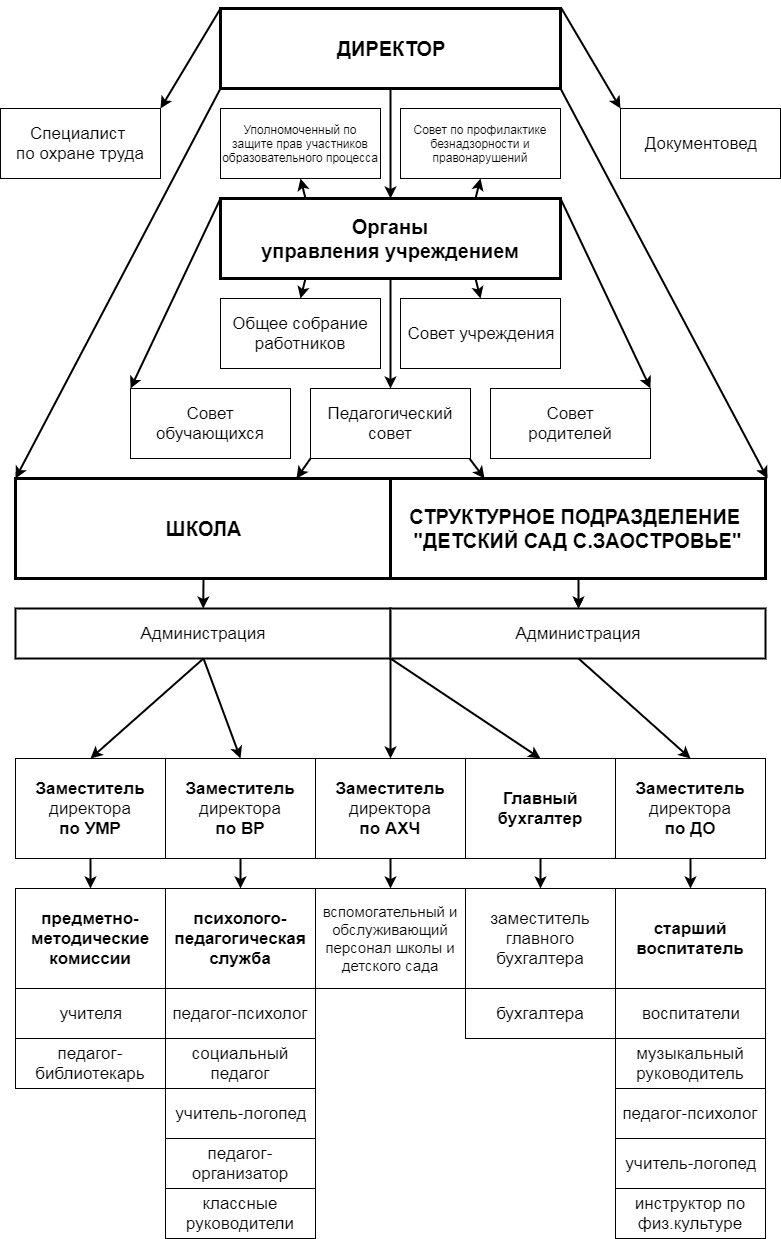 Схема № 1. Структура управления учреждением.3) Содержание и качество подготовки обучающихсяВ 2020-2021 учебном году основные образовательные программы начального общего, основного общего и среднего общего реализованы учреждением в полном объеме.МБОУ «Заостровская СШ» обладает широким спектром воспитательного потенциала. Полностью укомплектована воспитательная служба – заместитель директора по воспитательной работе, педагог – организатор, педагог психолог, социальный педагог, 18 классных руководителей, педагог дополнительного образования.  Технические возможности школы для организации воспитательной среды соответствуют современным реалиям. Единственным отрицательным моментом является отсутствие актового зала, помещений для репетиций. Создан военно – патриотический клуб «Ратник» с отдельным помещением для стрельбы, строевой подготовки, тематических занятий. Имеются современные плоскостные сооружения для занятий спортом на территории школы. Активно работает Совет старшеклассников, волонтерский отряд «Чистые сердца». Развита и оснащена сеть дополнительного образования в области технического направления.Школа имеет традицию чествования выпускников юбилейных выпусков, данное мероприятие является творческим отчетом перед населением территории. Добрая традиция поздравление и помощь педагогам – ветеранам школы, торжественная линейка 1 сентября, праздник Последнего звонка, День самоуправления.На центральном фасаде школы закреплена памятная табличка Героя Советского Союза Ф.И. Коржавина, имеется парта героя. В школьных коридорах оформлены стенды с выпускниками – медалистами, отличниками учебы.          Процесс воспитания в образовательной организации основывается на следующих принципах взаимодействия педагогических работников и обучающихся:неукоснительное соблюдение законности и прав семьи и обучающегося, соблюдения конфиденциальности информации об обучающемся и семье, приоритета безопасности, обучающегося при нахождении в образовательной организации;ориентир на создание в образовательной организации психологически комфортной среды для каждого обучающегося и взрослого, без которой невозможно конструктивное взаимодействие обучающихся и педагогических работников; реализация процесса воспитания главным образом через создание в школе детско-взрослых общностей, которые бы объединяли обучающихся и педагогических работников яркими и содержательными событиями, общими позитивными эмоциями и доверительными отношениями друг к другу;организация основных совместных дел обучающихся и педагогических работников как предмета совместной заботы и взрослых, и обучающихся;системность, целесообразность и нешаблонность воспитания как условия его эффективности.Основными традициями воспитания в образовательной организации являются следующие: стержнем годового цикла воспитательной работы школы являются ключевые общешкольные дела, через которые осуществляется интеграция воспитательных усилий педагогических работников;важной чертой каждого ключевого дела и большинства используемых для воспитания других совместных дел педагогических работников и обучающихся является коллективная разработка, коллективное планирование, коллективное проведение и коллективный анализ их результатов;в школе создаются такие условия, при которых по мере взросления, обучающегося увеличивается и его роль в совместных делах;в проведении общешкольных дел отсутствует соревновательность между классами, поощряется конструктивное межклассное и межвозрастное взаимодействие обучающихся, а также их социальная активность; педагогические работники школы ориентированы на формирование коллективов в рамках школьных классов, кружков, студий, секций и иных детских объединений, на установление в них доброжелательных и товарищеских взаимоотношений;ключевой фигурой воспитания в школе является классный руководитель, реализующий по отношению к обучающимся защитную, личностно развивающую, организационную, посредническую (в разрешении конфликтов) функции. Основная национальная идея – патриотическое воспитание. Это направление реализуется в школе через деятельность военно – патриотического клуба «Ратник», в котором занимаются 97 юнармейцев, 25 курсантов. Киприянов Юрий Сергеевич руководит ВПК Ратник с 6 декабря 2019 года. В деятельности клуба выделяем следующие направления, которые курируют определенные активисты организации.Военное дело реализует руководитель клуба. В клубе проводятся систематические занятия по строевой подготовке, военному делу, горной и тактической подготовке, стрельбе, парашютно – десантной подготовке. Занятия проводятся совместно с шефами – военнослужащими отряда специального назначения Ратник.Спортивное направление: занятия по рукопашному бою и общей физической подготовке проводит активист клуба кандидат в мастера спорта Типухин Н.А.Занимаются 2 возрастные группы - 7 – 10 лет и 11 -16 лет. Направление очень востребовано.Творческое направление реализуют учитель музыки и педагог организатор. Создан отряд барабанщиков из числа обучающихся 5 классов. Барабаны закуплены по региональному грантовому конкурсу. Танцевальная группа оганизована педагогом – организатором, занимаются постановкой танцевальных номеров к онлайн – концертам.Направление домоводство: клуб оснащен бытовой техникой, для ребят проводятся мастер- классы по выпеканию булочек и приготовлению пищи. Совместно с женами военнослужащих проводятся мастер – классы по рукоделию. Ведутся занятия по изготовлению бижутерии.Добровольчество и волонтерство. Оказание помощи населению на территории. Колка и укладка дров пожилым людям, покос травы, уход за обелиском, носка воды, уборка территории МО «Заостровское». Юнкорство. Школа юнкорят в рамках регионального проекта «Наставничество» равный - равному, которое реализует в клубе курсант ВПК Ратник ученица 10 класса Киприянова Дарина.Поисково-историческая деятельность, реализуется совместно с Архангельской региональной общественной организацией Военно – патриотический клуб «Знамя Севера» города Северодвинска. Участие в реализации фестиваля исторической реконструкции «Победный рубеж», в  июне этого года курсанты клуба впервые побывали в поисковой экспедиции в Республике Карелия, где участвовали в копе и перезахоронении бойцов совместно с Архангельской региональной общественной организацией ВПК «Знамя Севера» г. Северодвинска.На базе клуба проводятся школьные, районные и региональные мероприятия. Ребята активно участвуют и побеждают в районных, областных соревнованиях военно – патриотического направления. Муниципальный этап ВМИ им Пирогова 2 место, Районный конкурс видеороликов «Время ВО!» 2 место, Муниципальный этап «Внуки Маргелова» 2 место, Региональный этап «Внуки Маргелова» 3 место, Муниципальный конкурс «А мы в армию готовы» 3 место, Региональные соревнования «Гонка патрулей» 2 место, Региональные соревнования по лыжным гонкам среди юнармейских отрядов 2 место, Региональная игра «Я будущий офицер» 2 место и др.Реализованы региональные акции и проекты «Дом со звездой», «Память сильнее времени» и др. В рамках акции «Выходной с мамой» организовано сотрудничество с региональным отделением Всероссийской организации «Клуб добряков» объединяющий семьи с детьми инвалидами Архангельской области, для них организовано посещение клуба с мастер – классами. Обучающиеся школы и активисты клуба осуществляют помощь администрации и населению МО «Заостровское»: строительство пешеходной дорожки возле больницы, колка и укладка дров, носят питьевую воду для пожилых людей. Ключевые дела – это главные традиционные общешкольные дела, в которых принимает участие большая часть обучающихся и которые обязательно планируются, готовятся, проводятся и анализируются совместно педагогическими работниками и обучающимися.Для этого в образовательной организации используются следующие формы работы: Вне образовательной организации: социальные проекты – ежегодные совместно разрабатываемые и реализуемые обучающимися и педагогическими работниками комплексы дел (благотворительной, экологической, патриотической, трудовой направленности), ориентированные на преобразование окружающего школу социума. В 2021 году в региональном конкурсе грантов в сфере патриотического воспитания выиграли проекты «Юнги барабанщики нового времени» (закуплены барабаны на 100000 рублей), проект «Слет один в поле не воин» (построен универсальный навес на сумму 300000 рублей)Проводимые для жителей МО «Заостровское» и организуемые совместно с семьями обучающихся спортивные состязания, праздники, фестивали, представления, которые открывают возможности для творческой самореализации обучающихся и включают их в деятельную заботу об окружающих. Участие во всероссийских акциях, посвященных значимым отечественным и международным событиям: Геогриевская ленточка, Чистый обелиск, Вахта памяти и др.На уровне образовательной организации: общешкольные праздники – ежегодно проводимые творческие (театрализованные, музыкальные, литературные и т.п.) дела, связанные со значимыми для обучающихся и педагогических работников знаменательными датами и в которых участвуют все классы школы. Вечер встречи школьных друзей, День учителя, Новогодний спектакль, Праздник последнего звонка.торжественные ритуалы посвящения, связанные с переходом обучающихся на следующую ступень образования, символизирующие приобретение ими новых социальных статусов в школе и развивающие школьную идентичность обучающихся.Одним из основных модулей программы воспитания учреждения является профилактическая работа, которая реализуется по четырем направлениям: организационная работа, диагностическая работа, профилактическая работа с родителями, профилактическая работа с обучающимися. Благодаря совместной работе педагогического коллектива и родителей обучающихся (законных представителей) обучающиеся учреждения принимают активное участие в социально – психологическом тестировании. Так, с целью раннего выявления употребления наркотических веществ в 2021 году тестирование проходили 72 обучающихся. В целях поиска путей оптимального педагогического взаимодействия школы и семьи, включение семьи в воспитательный процесс в учреждении реализуется программа родительского всеобуча через областные родительские собрания, ВКС-собрания, общешкольные родительские собрания и классные родительские собрания.С семьями «группы риска» в течение года проводилась индивидуальная работа.  При посещении данных семей, беседах с родителями, отслеживались условия, в которых воспитываются несовершеннолетние дети, учреждением оказывалась помощь в организации летнего отдыха детям. Малообеспеченным семьям, находящимся в трудной жизненной ситуации, оказывалась помощь в устройстве детей в СРЦН «Радуга». В течение года учреждением совместно с органами системы профилактики проведено обследование жилищно-бытовых условий 6 семей, составлены соответствующие акты. Совместно с правоохранительными органами, ПДН, КДН, Приморской прокуратурой в 2020 – 2021 учебном году в учреждении проведены межведомственные профилактические акции: «Дети Поморья», «Школа-Безопасность», «Единая неделя профилактики», «Сообщи, где торгуют смертью», «За здоровье и безопасность наших детей», всероссийская акция ко всемирному дню борьбы со СПИДом, международный день детского телефона доверия.В 2021 году в учреждении организована работа уполномоченного по правам участников образовательного процесса. Приоритетным направлением в деятельности Уполномоченного по правам участников образовательного процесса является защита прав несовершеннолетних участников образовательного процесса, их правовое просвещение, а также рассмотрение обращений и жалоб участников образовательного процесса. Проведена декада правовой грамотности.В течение 2021 года в школе функционировал школьный футбольный клуб, в рамках которого работала спортивная секция по мини – футболу. В соревнованиях на кубок Приморского района по мини – футболу заняли 3 место.4 обучающихся учреждения в течение года получили значок ГТО.Одним из приоритетных направлений работы учреждения является создание условий для развития учащегося как личности и его дальнейшего профессионального самоопределения через поэтапное создание системы профориентационной работы учреждения. В рамках реализации мероприятий по профессиональному самоопределению учащихся учреждение осуществляет сетевое взаимодействие 
с профессиональными образовательными учреждениями Архангельской области. Так в 2021 году 8 учащихся восьмого класса прошли обучение по программе допрофессиональной подготовки «Пекарь», ГБПОУ Архангельской области «Архангельский политехнический колледж». По окончании обучения 8 учащихся школы получили сертификаты об освоении новых компетенций. За 2020 – 2021 учебный год на базе МБОУ «Заостровская СШ» создано 4 юнармейских отряда. 97 обучающихся в рядах всероссийского движения Юнармия.  13 обучающихся в рядах Российского движения школьников.Созданы и зарегистрированы два волонтерских отряда «Чистые сердца» и 11 класса, всего 20 обучающихся. Ребята систематически участвуют в социально – полезных акциях на территории МО «Заостровское».ЮИД отряд Дорожные знаки занял второе место в муниципальном этапе конкурса «Безопасное колесо 2021» Летом 2021 года работал детский оздоровительный лагерь для 60 обучающихся. В спартакиаде среди ДОЛ Приморского района заняли 2 место, в региональном конкурсе макетов детских лагерей заняли 2 место.Приоритетным направлением в развитии учреждения является дополнительное образование детей. Для обучающихся учреждения в 2020 – 2021 учебном году осуществлялась реализация 31 дополнительных общеразвивающих программы разных направленностей. Перечень программ дополнительного образования детей ежегодно формируется с учетом мнения родителей (законных представителей). В 2021 году по данным системы ГИС Навигатор дополнительным образованием в школе охвачено 100 % обучающихся.  В 2021 году 100 % несовершеннолетних обучающихся, состоящих на учёте, посещают кружки и секции, организованные на базе учреждения.По результатам мониторинга родителей (законных представителей) в 2021 году 96 % удовлетворены условиями и качеством предоставляемых учреждением образовательных услуг.Обучающиеся учреждения ежегодно принимают участие в муниципальном этапе Всероссийской олимпиады школьников, так в 2021 году 4 учащихся учреждения стали призерами, 2 учащихся стали победителями муниципального этапа, 1 учащийся стал призером регионального этапа Всероссийской олимпиады школьников.  При этом наблюдается тенденция к снижению количества учащихся, ставших победителями и призерами по результатам муниципального этапа олимпиады. Традиционно учащиеся учреждения принимают участие в международных конкурсах «Русский медвежонок» по языкознанию, «Кенгуру» по математике, «Золотое Руно» по истории мировой культуры и «Пегас» по литературе, с 2016 года пробуют свои силы в олимпиадах по робототехнике. В целях качественной подготовки учащихся к олимпиадам, повышения мотивации учащихся к участию в олимпиадах, конкурсах и спортивных соревнованиях, учреждение разработало и реализовало в течение 2021 года комплексный план по подготовке учащихся к олимпиадам.На 31 декабря 2021 года в учреждении обучалось 266 учащихся в составе 19 классов. По данным управления Федеральной миграционной службы России по Архангельской области до 2020 года на территории муниципального образования «Заостровское» наблюдается увеличение числа детей в возрасте от 3 до 7 лет. Рост контингента учащихся школы с 2016 по 2020 годы составляет 10 процентов.В течение года в учреждении наблюдался отток учащихся в общеобразовательные учреждения, расположенные на территории города Архангельска, а также за пределами региона. При этом семьи, чьи дети переводятся на обучение в другие общеобразовательные учреждения, продолжают проживать на территории муниципального образования «Заостровское». Поэтому перед педагогическим коллективом учреждения стоит серьёзная задача по сохранению контингента учащихся и сокращению его оттока. Причинами оттока учащихся в другие общеобразовательные учреждения могут служить недостаточно высокие образовательные результаты учащихся на ступени основного общего образования. Ниже представим анализ результатов образовательной деятельности учреждения с 2019 по 2021 годы.Учреждение ежегодно показывает положительные результаты в реализации основной общеобразовательной программы начального общего образования. Выпускники начальной школы учреждения по результатам Всероссийских проверочных работ подтверждают полученные знания в процессе обучения по русскому языку, математике, окружающему миру (в 2019 году качество знаний составило 81,2 процента, успеваемость – 100 процентов, в 2020 году качество знаний составило 57 процентов, успеваемость – 100 процентов; в 2021 году качество знаний составило 57 процентов, успеваемость – 100 процентов).Закончили обучение на ступени среднего общего образования и получили золотые медали 4 обучающихся.В целом по школе обученность и качество обучения за 2020-2021 учебный год составили:Данные показатели ниже соответствующих за предыдущие года, что свидетельствует о том, что надо усилить работу по улучшению качества образования.Качественные результаты государственной итоговой аттестации выпускников 11 классов носят стабильный характер, они представлены в таблице № 2.Таблица № 2. Результаты государственной итоговой аттестации выпускников 11 классов в 2021 году.  Результаты ЕГЭ в 2021 г.Исходя из представленных выше данных видно, что в 2021 году результаты сдачи единого государственного экзамена по большинству предметов ниже среднего балла по области.4) Востребованность выпускниковИз 45 выпускников 9-х и 11-х классов 2021 года 7 выпускников продолжили обучение в 10 классе, 30 выпускников продолжили обучение в профессиональных образовательных учреждениях, 8 - в учреждениях высшего образования.5) Образовательная деятельностьОбучение в учреждении осуществляется на основе разработанных и утвержденных образовательных программ начального общего образования, основного общего образования и среднего общего образования.На уровне начального общего образования учебный план учреждения представлен следующими обязательными учебными предметами: русский язык, литературное чтение, родной (русский) язык, литературное чтение на родном (русском) языке, иностранный язык (английский язык), математика, окружающий мир, основы религиозных культур и светской этики, музыка, изобразительное искусство, технология, физическая культура.Реализация регионального содержания во 2-4 классах обеспечивается как интеграция с инвариантным содержанием учебных предметов: «Литературное чтение», «Окружающий мир», «ИЗО», «Технология» на основе краеведческого курса   краеведения «Морянка».В 2020-2021 учебном году реализация образовательной программы начального общего образования осуществлялась по учебно-методическому комплексу «Школа России» в 1-4 классах. Для расширения, углубления сведений по учебным предметам в рамках части, формируемой участниками образовательных отношений, для обучающихся 1-4-х классов проводились элективные учебные предметы:в 1-3 классе – Занимательный русский; Решаем задачи, Сильные, смелые, ловкие;в 4 классе – Решаем задачи, Сильные, смелые, ловкие.На уровне основного общего образования учебный план учреждения представлен следующими обязательными предметами: русский язык, литература, родной (русский) язык, родная литература на родном (русском) языке, иностранный (английский) язык, второй иностранный (немецкий) язык, математика, информатика и ИКТ, история, обществознание, география, природоведение, физика, химия, биология, основы духовно-нравственной культуры народов России, искусство (музыка и ИЗО), технология, основы безопасности жизнедеятельности (ОБЖ), физическая культура.Учебный предмет «Математика», начиная с 7 класса, изучается как два учебных предмета «Алгебра» и «Геометрия». Учебный предмет «История» изучается как два учебных предмета «История России» и «Всеобщая история». На изучение учебного предмета «Всеобщая история» отводится не менее 28 часов.Учебный предмет «Искусство» изучается как 2 учебных предмета «Музыка», «Изобразительное искусство (ИЗО)».При этом 10 % учебного времени было отведено на реализацию регионального содержания в 5-6 классах через интеграцию учебных предметов: литература, русский язык, английский язык, история, обществознание, география, физика, химия, биология, технология, физическая культура. Учебный предмет «Черчение»  изучается в 9 классе, из расчета 1 час в неделю (34 часа в год).Для расширения, углубления сведений по учебным предметам в рамках части, формируемой участниками образовательных отношений для обучающихся 5-х, 6-х, 7-х, 8 классов проводились элективные учебные предметы:в 5 классе – природа Архангельской области;в 6 классе – флора и фауна России;в 7 классе –экология, современная литература, семьеведение;в 8 классе –экология, выбор профессии;в 9 классе – выбор профессии, избранные задачи математики.Реализация образовательной программы основного общего образования в 2020-2021 учебном году осуществлялась по учебно-методическому комплексу «Школа России».В 2020-2021 учебном году обучение учащихся пятых-девятых классов осуществлялось в соответствии с федеральным государственным образовательным стандартом. На уровне среднего общего образования учебный план 10 и 11 класса представлен универсальным профилем. Он представлен следующими обязательными предметами на базовом уровне: русский язык, литература, родной (русский) язык, родная (русская) литература, иностранный язык, история, биология, астрономия (только в 10 классе), основы безопасности жизнедеятельности (ОБЖ), физическая культура. На профильном уровне изучается учебный предмет «математика» - 6 часов в неделю.Обучающимся 10-11 класса были предложены учебные предметы по выбору на базовом уровне: обществознание, география, экономика, информатика и ИКТ, физика, химия.Учебный предмет «История» изучается как два учебных предмета «История России» и «Всеобщая история». Учебный предмет регионального компонента «Экономика»  изучается из расчета 1 час в неделю (34 часа в год).В части, формируемой участниками образовательных отношений проводятся следующие курсы по выбору:в 10 классе –  подготовка к ЕГЭ по русскому языку, основы правовой культуры, разговорный английский; в 11 классе – подготовка к ЕГЭ по русскому языку, основы правовой культуры, разговорный английский, основы программирования;6) Организация учебного процессаОбучение на уровне начального общего образования было организовано в две смены.В соответствии с ФГОС НОО образовательная программа реализовывалась учреждением, в том числе и через внеурочную деятельность. Внеурочная деятельность в начальных классах организовывалась по направлениям развития личности (духовно-нравственное, социальное, общеинтеллектуальное, общекультурное) в различных формах. Внеурочная деятельность реализуется через часы дополнительного образования и деятельность классного руководителя. Обучение на уровне основного общего образования было организовано в две смены: 5,7,8,9 классы - 1 смена, 6 классы - 2 смена.Обучение на уровне среднего общего образования было организовано в одну смену. Наполняемость классов в учреждении соответствовала санитарным нормам и правилам и не превышала 21 учащегося. 7) Оценка кадрового обеспечения       Педагогический коллектив учреждения представлен 35 работниками, из них 80 процентов имеет высшее образование, 57 процентов – высшую и первую квалификационные категории. Регулярно педагоги обучаются на курсах повышения квалификации. Системно транслируется опыт практических результатов педагогической деятельности на ресурсах сети Интернет.В 2021-2022 учебному году образовательное учреждение укомплектовано педагогическими кадрами на 100 процентов.Из 35 педагогических работников без категории – 3 педагога, соответствие занимаемой должности – 12 педагогов, первая квалификационная категория – 9 педагогов, высшая квалификационная категория - 11 педагогов.Образовательная организация в 2020-2021 гг. была участником всероссийского проекта «500+», цель проекта - поддержка школ с низкими образовательными результатами, работающими в сложных социально- экономических условиях. Педагогический коллектив является участником всероссийского проекта «Школа цифрового века», педагоги активно используют образовательные ресурсы и представляют результаты своей деятельности на разных уровнях, эффективно используют цифровые предметно – методические материалы. Учреждение обозначило приоритетной задачей деятельности школы создавать благоприятные условия педагогическим работникам для повышения мотивации к профессиональному росту.   8) Оценка учебно-методического и библиотечно-информационного обеспеченияСостояние библиотечного фонда учреждение оценивается удовлетворительно. Фонд учебников составляет 6874 единиц, учебных пособий – 748 единиц, книжный фонд 8353 единиц.Состояние средств информационного обеспечения находится в удовлетворительном состоянии, обновлений информационного обеспечения за отчетный период не осуществлялось.Обучающиеся учреждения обеспечены учебной, учебно-методической и художественной литературой в полном объеме.Ведение официального сайта учреждением осуществляется на постоянной основе.9) Оценка материально-технической базы  В течение 2021 года в учреждении продолжилась работа по созданию современной материально-технической базы для проведения учебных и практических занятий по информатике и ИКТ, физике, химии, биологии, музыке, физической культуре, программированию, робототехнике и 3d моделированию. В 2021 году в рамках федерального проекта «Современная школа» был открыт Центр образования естественно-научной и технологическойнаправленностей «Точка роста». Функционируют две лаборатории: химическая и физическая лаборатория. Обучающиеся школы осваивают и получают новые знания, работая в цифровой ученической лаборатории по физике, химии и биологии. Приобретено оборудование для лабораторных работ и ученических опытов (на базе комплектов для ОГЭ), ноутбуки. В рамках Национального проекта «Образование» школа стала участником Федерального проекта «Цифровая образовательная среда». Благодаря этому в кабинет информатики приобретено 28 современных ноутбуков и МФУ (многофункциональное устройство: принтер, сканер, копир). Участие школы в Федеральном проекте «Успех каждого ребёнка» позволило приобрести новое современное оборудование для дополнительного образования обучающихся по спортивному, художественному, техническому направлению: оборудование для тренировок по футболу, гитары и наборы для занятий по программированию. Все учебные кабинеты обеспечены компьютерной техникой, в семи из 14 кабинетов установлены интерактивные доски. В столовую, находящуюся в здании начальной школы приобретены холодильник «Бирюса» и мармит электрический кухонный ЭМК – 70КМ. Имеющаяся материально-техническая база используется учреждением в полном объеме.       Образовательная организация приняла участие в конкурсе проектов патриотической направленности ГАУ Архангельской области «Патриот». за счёт выигранных грантов приобретены 12 барабанов для занятий на уроках музыки и внеурочной деятельности школы, на территории основной школы построен универсальный навес для проведения занятий разных направленностей для обучающихся школы.  На территории начальной школы установлена современная спортивная площадка для занятий по физической культуре и для занятий во внеурочной время на свежем воздухе.  В военно-патриотическом клубе «Ратник» МБОУ «Заостровская СШ» установлена автоматическая пожарная сигнализация и система оповещения и управления эвакуацией людей при пожаре. В учреждении смонтирована и введена в эксплуатацию система СКУД, работает пропускная система в школу. Летом 2021г. приобретены 3 переносных металлоискателя, в каждом здании введены в эксплуатацию с сентября 2021г.  В учреждении имеется система видеонаблюдения, увеличено количество видеокамер, на данный момент установлено 31 устройство видеонаблюдения.На прилегающих территориях к зданиям учреждения имеются необходимые дорожные знаки, территории зданий учреждения ограждены забором и улучшено освещение по периметру зданий путем увеличения осветительных приборов.10) Оценка качества медицинского обслуживания и организации питанияМедицинское обслуживание в учреждении организовано в соответствии с договором о сотрудничестве по оказанию услуг медицинского обслуживания учащихся и воспитанников общеобразовательной организации 21 декабря 2020г. года № 8 с ГБУЗ Архангельской области «Приморская центральная районная больница». Медицинское обеспечение осуществляется медицинским персоналом   в количестве 1 человека. ГБУЗ «Приморская центральная районная больница» имеет лицензию    № ЛО-29-01-01-001118 от 24 декабря 2012 года на осуществление доврачебной медицинской помощи по сестринскому делу в педиатрии по месту расположения Учреждения.В целях медицинского обеспечения воспитанников в здании начальной школы функционирует оборудованный медицинский кабинет.Ежегодно проводится обязательная диспансеризация обучающихся, в 2021 году – охват 100%.Питание обучающихся Учреждения организовано в 4 смены в 1 столовой на 70 посадочных мест.  Приготовление пищи осуществлялось с 01.01.2021г. по 10мая 2021г. - ООО «Эллада», с 11 мая 2021г. по 31 января 2021г. ИП «В.В. Журавков» в соответствии с договорами о передачи помещений столовой в безвозмездное пользование и договором об организации питания. Питание обучающихся осуществлялось на основе примерного двухнедельного меню, согласованного с Управлением Роспотребнадзора по Архангельской области от 11 декабря 2015 года № 10698/02-4, и, утвержденного руководителем учреждения. С 2021г. питание обучающихся с 1 по 4 классы осуществляется согласно федеральному закону, обеспечивающему учеников начальной школы бесплатным горячим питанием.В учреждении принимаются все необходимые меры по соблюдению санитарно-гигиенических норм и правил.Сотрудники учреждения ежегодно проходят периодические медицинские осмотры в медицинской многопрофильной клинике «Доктор Соран».11) Оценка функционирования внутренней системы оценки качества образованияФункционирование внутренней системы качества образования осуществляется в соответствии с Положением о внутриучрежденческом контроле Муниципального бюджетного общеобразовательного учреждения «Заостровская средняя школа» и планом работы учреждения на учебный год.В соответствии с вышеуказанными документами внутренняя система оценки качества образования в учреждении осуществляется путем посещения открытых учебных занятий, ежемесячного мониторинга готовности учащихся выпускных классов к государственной итоговой аттестации, проведения мониторинга удовлетворенности родителями (законными представителями) качеством предоставляемых учреждением образовательных услуг.Оценка качества образования в учреждении осуществляется руководителем учреждения, заместителями директора, руководителями методических объединений. II. Анализ показателей деятельности Муниципального бюджетного общеобразовательного учреждения «Заостровская средняя школа»за 2021 годПРИНЯТОУТВЕРЖДЕНОСоветом Муниципального бюджетного общеобразовательного учреждения «Заостровская средняя школа»приказом директора Муниципального бюджетного общеобразовательного учреждения «Заостровская средняя школа»протокол №  7 от  2022 годаот 04 апреля 2022 г. № Наименование учреждения:Муниципальное бюджетное общеобразовательное учреждение «Заостровская средняя школа» (далее – учреждение)Руководитель учреждения:Коновалова Лидия СергеевнаАдрес учреждения:163515, Архангельская область, Приморский район, деревня Рикасово, д. 26 Контактная информация8(8182)25-42-01Адрес электронной почтыmail@zaostrovie-school.ruДата создания учреждения1896 годаЛицензия на право ведения образовательной деятельностиот 11 декабря 2015 года серия 29Л01 № 0001124 (регистрационный номер 5009), выданную бессрочно министерством образования и науки Архангельской областиСвидетельство об  аккредитации учрежденияот 24 декабря 2015 года № 3699 (серия 29 А01 № 0000739), выданное министерством образования и науки Архангельской области до 11 июня 2025 годаУстав учрежденияУтвержден приказом Управления образования администрации муниципального образования «Приморский муниципальный район» от 20 октября 2015 года № 142/01-06ступеньОбученность, % Качество обучения, %Начальное общее10057Основное общее9837,5Среднее общее10068 Всего по школе9949предметКол. Уч.Средний балл школеСредний балл по областиРусский язык1466,872,9Математика профиль552,853,7История26057,9Физика 26455,6Биология 55652Обществознание 84454Химия546,653,3№ п/пПоказателиЕдиница измерения20211.Образовательная деятельность1.1Общая численность учащихся273 человека1.2Численность учащихся по образовательной  программе начального общего образования139 человека1.3Численность учащихся по образовательной  программе основного общего образования112 человека1.4Численность учащихся по образовательной  программе среднего общего образования22 человек1.5Численность/удельный вес численности учащихся, успевающих на «4» и «5» по результатам промежуточной аттестации, в общей численности учащихся118 человек/43,2%1.6Средний балл государственной итоговой аттестации выпускников 9 класса по русскому языку41.7Средний балл государственной итоговой аттестации выпускников 9 класса по математике31.8Средний балл государственной итоговой аттестации выпускников 11 класса по русскому языку66,81.9Средний балл государственной итоговой аттестации выпускников 11 класса по профильной математике52,81.10Численность/удельный вес численности выпускников 9 класса, получивших неудовлетворительные результаты на государственной итоговой аттестации по русскому языку, в общей численности выпускников 9 класса1 / 4,8%1.11Численность/удельный вес численности выпускников 9 класса, получивших неудовлетворительные результаты на государственной итоговой аттестации по математике, в общей численности выпускников 9 класса5/23,8%1.12Численность/удельный вес численности выпускников 11 класса, получивших результаты ниже установленного минимального количества баллов единого государственного экзамена по русскому языку, в общей численности выпускников 11 класса0/01.13Численность/удельный вес численности выпускников 11 класса, получивших результаты ниже установленного минимального количества баллов единого государственного экзамена по математике, в общей численности выпускников 11 класса0/01.14Численность/удельный вес численности выпускников 9 класса, не получивших аттестат об основном общем образовании, в общей численности выпускников 9 класса0/01.15Численность/удельный вес численности выпускников 11 класса, не получивших аттестат о среднем общем образовании, в общей численности выпускников 11 класса0/01.16Численность/удельный вес численности выпускников 9 класса, получивших аттестаты об основном общем образовании с отличием, в общей численности выпускников 9 класса0/01.17Численность/удельный вес численности выпускников 11 класса, получивших аттестаты о среднем общем образовании с отличием, в общей численности выпускников 11 класса4/28,6%1.18Численность /удельный вес численности учащихся, принявших участие в различных олимпиадах, смотрах, конкурсах, в общей численности учащихся273 человека/100%1.19Численность/удельный вес численности учащихся-победителей и призеров олимпиад, смотров, конкурсов, в общей численности учащихся, в том числе:11/4%1.19.1Регионального уровня11/4%1.19.2Федерального уровня-1.19.3Международного уровня-1.20Численность/ удельный вес численности учащихся, получивших образование с углубленным изучением отдельных учебных предметов, в общей численности учащихся-/-1.21Численность/удельный вес численности учащихся, получивших образование в рамках профильного обучения, в общей численности учащихся-/-1.22Численность/ удельный вес численности обучающихся с применением дистанционных образовательных технологий, электронного обучения, в общей численности учащихся-/-1.23Численность/удельный вес численности учащихся в рамках сетевой формы реализации образовательных программ, в общей численности учащихся-/-1.24Общая численность педагогических работников, в том числе35 человека1.25Численность/удельный вес численности педагогических работников, имеющих высшее образование, в общей численности педагогических работников28 человека/80%1.26Численность/удельный вес численности педагогических работников, имеющих  высшее образование педагогической направленности (профиля), в общей численности педагогических работников26 человека/74,2%1.27Численность/удельный вес численности педагогических работников, имеющих среднее профессиональное образование, в общей численности педагогических работников7 человек/20 %1.28Численность /удельный вес численности педагогических работников, имеющих среднее профессиональное образование педагогической направленности(профиля), в общей численности педагогических работников6 человек/17 %1.29Численность/удельный вес численности педагогических работников, которым по результатам аттестации присвоена квалификационная категория, в общей численности педагогических работников, в том числе:20 человек /57%1.29.1Высшая 11 человек/31,4%1.29.2Первая 9 человек/25,7%1.30Численность/удельный все численности педагогических работников в общей численности педагогических работников, педагогический стаж работы которых составляет1.30.1до 5 лет3 человека/ 8,6%1.30.2свыше 30 лет7 человека/20 %1.31Численность/удельный вес численности педагогических работников в общей численности педагогических работников в возрасте до 30 лет4 человека/11,4%1.32Численность/ удельный вес численности педагогических работников в общей численности педагогических работников в возрасте от 55 лет1 человека/2,9%1.33Численность/удельный вес численности педагогических и административно- хозяйственных работников, прошедших за последние 5 лет повышение квалификации/профессиональную переподготовку по профилю педагогической деятельности или иной осуществляемой в образовательной организации деятельности, в общей численности педагогических и административно-хозяйственных работников35 человека/100%1.34Численность/удельный вес численности педагогических и административно-хозяйственных работников, прошедших  повышение квалификации по применению в образовательном процессе федеральных государственных образовательных стандартов, в общей численности педагогических и административно-хозяйственных работников29 человек/82,9%2Инфраструктура2.1Количество компьютеров в расчете на одного учащегося39 единиц/1 компьютер на 6 учащихся2.2Количество экземпляров учебной и учебно-методической литературы из общего количества единиц хранения библиотечного фонда, состоящих на учете, в расчете на одного учащегося6874 единицы/25 единиц на 1 учащегося2.3Наличие в образовательной организации системы электронного документооборотада2.4Наличие читального зала библиотеки, в том числе:да2.4.1С обеспечением возможности работы на стационарных компьютерах или использование персональных компьютеровнет2.4.2С медиатекойда2.4.3Оснащенного средствами сканирования и распознавания текстовнет2.4.4С выходом в Интернет с компьютеров, расположенных в помещении библиотекинет2.4.5.С контролируемой распечаткой бумажных материаловнет2.5Численность/удельный вес численности учащихся, которым обеспечена возможность пользоваться широкополосным Интернетом ( не менее 2Мб/с), в общей численности учащихся105 человек/ 38,5%2.6Общая площадь помещений, в которых осуществляется образовательная деятельность, в расчете на одного учащегося1910 м2/6,9 м2на 1 учащегося